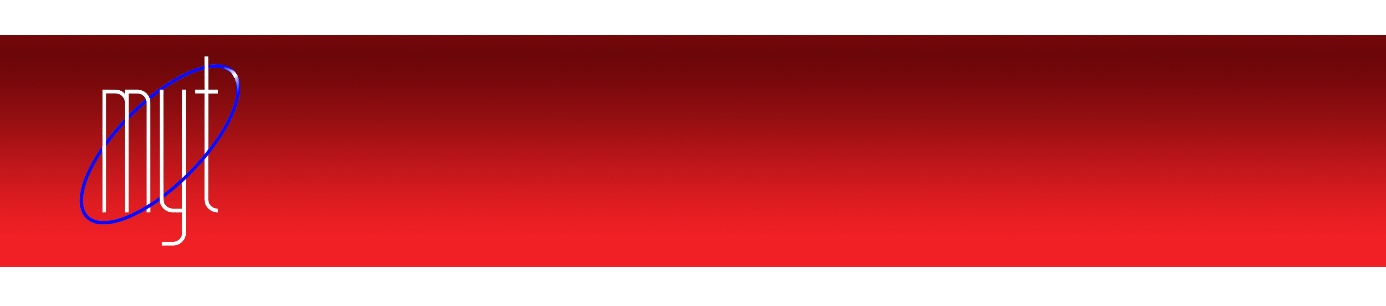 KURUMLAR VERGİSİ GENEL TEBLİĞİ’NDE  DEĞİŞİKLİK YAPILDI  Sirküler No: 1-201731.12.2016 tarih ve 29935 (3. Mükerrer) sayılı Resmi Gazete’ de yayımlanan “Kurumlar Vergisi Genel Tebliği (Seri No: 1)’ nde Değişiklik Yapılmasına Dair Tebliğ (Seri No: 11)” ile 3/4/2007 tarihli ve 26482 sayılı Resmî Gazete’ de yayımlanan Kurumlar Vergisi Genel Tebliği (Seri No:1)’de bazı değişiklikler yapılmıştır.  Tebliğ ile yapılan açıklamalar ve getirilen düzenlemeler özetle aşağıdaki gibidir:  15/7/2016 tarihli ve 6728 sayılı Yatırım Ortamının İyileştirilmesi Amacıyla Bazı Kanunlarda Değişiklik Yapılmasına Dair Kanunla Kurumlar Vergisi Kanununun 4’ üncü maddesinin birinci fıkrasına eklenen (ö) bendi ile getirilen bölgesel yönetim merkezlerinin belirli şartlarla kurumlar vergisinden muaf tutulmasına ilişkin düzenlemeye ilişkin bir takım açıklamalarda bulunulmuştur. Bölgesel yönetim merkezleri; Ekonomi Bakanlığından alınan izne istinaden kurulmaları, Tüm giderlerinin kanuni ve iş merkezi Türkiye’de bulunmayan kurumlar tarafından karşılanması ve Söz konusu giderlerin Türkiye’de tam veya dar mükellefiyete tabi herhangi bir kurumun hesaplarına intikal ettirilmemesi veya kârından ayrılmaması kaydıyla kurumlar vergisinden muaf olacaklardır. Türkiye’de tam veya dar mükellefiyete tabi herhangi bir kurumun, bölgesel yönetim merkezinin yönetimi altında bulunması muafiyet hükmünün uygulanmasına engel teşkil etmeyecektir. 20/8/2003 tarihli ve 25205 sayılı Resmî Gazete’ de yayımlanan Doğrudan Yabancı Yatırımlar Kanunu Uygulama Yönetmeliği kapsamında sayılan alanlarda grup şirketlerine hizmet vermek amacıyla ve Ekonomi Bakanlığı tarafından verilen izne istinaden kurulan bölgesel yönetim merkezleri, Türkiye'de ticari faaliyette bulunmamak kaydıyla, muafiyetten faydalanabileceklerdir. Bölgesel yönetim merkezlerinin muafiyetten yararlanabilmeleri için, tüm giderlerinin kanuni ve iş merkezi Türkiye’de bulunmayan kurumlar tarafından karşılanması şarttır. Bütün masraflarını yurt dışından getirecekleri dövizlerle karşılamak zorundadırlar. Bölgesel yönetim merkezlerinin giderlerinin, Türkiye’de tam veya dar mükellefiyete tabi herhangi bir kurumun hesaplarına intikal ettirilmemesi veya kârından ayrılmaması gerekmektedir. Bu muafiyetten, Ekonomi Bakanlığına başvurarak gerekli izni almak suretiyle hizmet veren ve diğer şartları da sağlayan bölgesel yönetim merkezlerinin yararlanması mümkündür. Ekonomi Bakanlığından gerekli izni alarak Türkiye’de hizmet vermeye başlayan bölgesel yönetim merkezleri, bu izin belgesinin bir örneğini ilgili vergi dairesine ibraz edecek ve sayılan şartları taşımaları kaydıyla kurumlar vergisi muafiyetinden yararlanabileceklerdir. 6111 sayılı Kanunla 25/2/2011 tarihinden itibaren uygulanmak üzere Kurumlar Vergisi Kanununun 5/1-e maddesine eklenen taşınmazların; kaynak kuruluşlarca kira sertifikası ihracı amacıyla varlık kiralama şirketlerine satışı ile bu varlıkların varlık kiralama şirketlerince taşınmazın devralındığı kuruma satışında, en az iki tam yıl süreyle aktifte bulundurma şartı aranmayacağına ve satış kazancının tamamının istisna olacağına ilişkin parantez içi hüküm 6728 sayılı kanunun 56’ ncı maddesiyle 09.08.2016 tarihinden itibaren yürürlükten kaldırıldığından 1 Seri No’ lu Tebliğ’in konuya ilişkin açıklamaları Tebliğ metninden çıkarılmıştır. Kurumlar vergisi Kanununun 5/1-ı maddesinde yer alan eğitim tesisleri ile rehabilitasyon merkezlerinin işletilmesinden elde edilen kazançlara ilişkin kurumlar vergisi istisnasının kapsamı 6745 sayılı Kanunun 64’üncü maddesi ile eklenen hüküm ile genişletilmiş ve özel kreş ve gündüz bakımevleri de istisna kapsamına alınmıştı. Tebliğ’in istisnanın ne şekilde uygulanacağına ilişkin açıklamaları buna göre yeniden düzenlenmiştir. İstisna 633 sayılı Aile ve Sosyal Politikalar Bakanlığının Teşkilat ve Görevleri Hakkında Kanun Hükmünde Kararname kapsamında yer alan özel kreş ve gündüz bakımevlerinin işletilmesinden elde edilen kazançlara uygulanacaktır. Kreş, 633 sayılı Kanun Hükmünde Kararname ve ilgili mevzuat çerçevesinde kurulan ve 0-24 aylık çocuklara hizmet veren kuruluşları; Gündüz Bakımevi ise, 633 sayılı Kanun Hükmünde Kararname ve ilgili mevzuat çerçevesinde kurulan ve 25-66 aylık çocuklara hizmet veren kuruluşları ifade etmektedir. İstisna kreş ve gündüz bakımevlerinin bu hizmetlerinden elde edilen kazançlarına uygulanacaktır. Dolayısıyla kreş ve gündüz bakımevlerinde yer alan büfe, kantin, kafeterya, kitap satış yeri gibi tesislerin gerek bizzat işletilmesinden gerekse kiraya verilmesinden elde edilen kazançlara istisna uygulanması söz konusu değildir. Mükelleflerin eğitim tesislerine ilişkin istisnadan, Milli Eğitim Bakanlığınca kendilerine verilen kurum açma izin belgesiyle, faaliyete geçtikleri hesap döneminden itibaren yararlanabileceklerdir. Mükelleflerin, söz konusu istisnadan yararlanmak için ayrıca Maliye Bakanlığına başvurmalarına ilişkin zorunluluk kaldırılmıştır. Bakanlar Kurulunca vergi muafiyeti tanınan vakıflar ile kamu yararına çalışan derneklere bağlı olarak faaliyet gösteren Rehabilitasyon merkezlerinin istisnadan yararlanmak için Maliye Bakanlığına başvurmaları zorunluluğu kaldırılmıştır. İlgili Bakanlıkça kendilerine verilen kurum açma izin belgesiyle, faaliyete geçtikleri hesap döneminden itibaren söz konusu istisnadan yararlanabileceklerdir.  Kreş ve gündüz bakımevlerinin söz konusu istisnadan yararlanabilmesi için bu kurumların 1/1/2017 tarihinden itibaren faaliyete geçmiş olmaları gerekmektedir. Bu tarihten önce faaliyete geçen kreş ve gündüz bakımevlerinin işletilmesinden doğan kazançlar için anılan istisnadan yararlanılması mümkün bulunmamaktadır. Kreş ve gündüz bakımevlerine ilişkin istisnada; mükellefler, Aile ve Sosyal Politikalar Bakanlığınca kendilerine verilen kurum açma izin belgesiyle, faaliyete geçtikleri hesap döneminden itibaren söz konusu istisnadan yararlanabileceklerdir. Mükelleflerin, söz konusu istisnadan yararlanmak için ayrıca Maliye Bakanlığına başvurmalarına gerek bulunmamaktadır. Kreş ve gündüz bakımevlerine ilişkin olarak kazanç istisnasından yararlanan mükelleflerin, işletilen kreş ve gündüz bakımevlerine ilave olarak yeni kreş ve gündüz bakımevi açmaları durumunda, yeni açılan kreş ve gündüz bakımevi, istisna uygulaması açısından ayrı bir birim olarak değerlendirilecektir. Diğer bir ifadeyle, istisna uygulaması okul, kreş ve gündüz bakımevi veya merkez bazında yapılacaktır. 633 sayılı Kanun Hükmünde Kararname ve ilgili mevzuat çerçevesinde yeni bir kreş ve gündüz bakımevi olarak tanımlanmayan, mevcut kreş ve gündüz bakımevinin kapasitesinin genişletilmesi veya başka bir binaya taşınılması hallerinde istisna uygulaması söz konusu olmayacaktır. Sat-kirala-geri al işlemine veya kira sertifikası ihracına konu edilen taşınmazların üçüncü kişilere satışında 2 yıllık sürenin tespiti ile ilgili açıklamalarda bulunulmuştur. 19/2/2014 tarihli ve 6518 Kanunun 82’ nci maddesiyle KVK’ na eklenen "Sınai mülkiyet haklarında istisna" başlıklı 5/B maddesinde, Türkiye'de gerçekleştirilen araştırma, geliştirme ve yenilik faaliyetleri ile yazılım faaliyetleri neticesinde ortaya çıkan buluşlardan 1/1/2015 tarihinden itibaren elde edilen kazanç ve iratlara yönelik istisna uygulaması düzenlenmiş, 2’nci fıkrasının (c) bendinde istisnadan yararlanılacak ilk yıl, buluşun oluşturacağı katma değer dikkate alınarak devir veya satış hâlindeki değerinin tespitine yönelik Maliye Bakanlığı tarafından değerleme raporu düzenlenmesine ilişkin hüküm yer almaktaydı. Değerleme Raporu istenmesine ilişkin düzenleme 6728 sayılı kanunun 57 inci maddesiyle 09.08.2016 tarihinden itibaren yürürlükten kaldırıldığından Tebliği’ in buna ilişkin düzenlemelerinde bazı değişiklikler yapılmıştır. 6728 sayılı Kanunun yürürlük tarihi olan 9/8/2016 tarihinden itibaren, Maliye Bakanlığı tarafından değerleme raporu düzenlenmeksizin, şartları taşıyan mükellefler istisnadan yararlanabileceklerdir. 9/8/2016 tarihinden önce, Kanunun 5/B maddesi kapsamında istisnadan yararlanmak üzere değerleme raporu düzenlenmesi amacıyla Gelir İdaresi Başkanlığına başvuruda bulunmuş olan mükellefler, başvurularına konu bu buluşlarından 1/1/2015 tarihinden itibaren elde ettikleri kazançları için değerleme raporu düzenlenmeksizin istisnadan faydalanabileceklerdir. Patentli veya faydalı model belgeli buluşlardan elde edilen kazançların %50'si kurumlar vergisinden müstesnadır. Buluşun üretim sürecinde kullanılması sonucu üretilen ürünlerin satışından elde edilen kazançların, patentli veya faydalı model belgeli buluşa atfedilen kısmının maliyet unsurları dikkate alınarak ayrıştırılmasında, buluşla ilgili maliyetlerin buluşun üretim sürecinde kullanılması sonucu üretilen ürünlerin toplam maliyeti içerisindeki payı dikkate alınacaktır. Buluşla ilgili maliyetlerin buluşun üretim sürecinde kullanılması sonucu üretilen ürünlerin toplam maliyeti içerisindeki payının tespitinde, buluşun üretim sürecinde kullanılmasıyla ilgili olarak katlanılan tüm giderler dikkate alınacaktır. Bu kapsamda, buluşla ilgili olarak aktifleştirilen Ar-Ge harcamaları için ayrılan amortismanlar ile üretim sürecinde kullanılması nedeniyle buluşa ilişkin olarak katlanılan;- İlk madde ve malzeme giderleri,- İşçilik giderleri, - Genel üretim giderlerinden düşen pay,- Genel yönetim giderlerinden düşen pay gibi giderler dikkate alınmak suretiyle buluşla ilgili katlanılan maliyetler hesaplanacak ve buluşla ilgili maliyetlerin üretilen ürünlerin toplam maliyeti içerisindeki payı tespit edilecektir. Sınai mülkiyet haklarından elde edilen kazanç ve iratlara ilişkin istisnadan yararlanan kurumlar vergisi mükelleflerinin, kurumlar vergisi beyannamelerinde yararlanılan istisna tutarının doğru hesaplandığına ve uygulandığına ilişkin YMM tasdik raporunu ilgili mevzuatta belirtilen süre içinde kurumlar vergisi yönünden bağlı bulundukları vergi dairesine vermeleri gerektiğine ilişkin açıklamaların yer aldığı “5.14.5.5. Yeminli mali müşavirlerin sorumluluğu" başlıklı bölümü Tebliğ metninden çıkarılmıştır. 6728 sayılı Kanunun 56’ ncı maddesiyle 2/8/2013 tarihinden itibaren yapılan işlemlere uygulanmak üzere Kurumlar Vergisi Kanununun 5 inci maddesinin birinci fıkrasına eklenen ve 09.08.2016 tarihinde yürürlüğe giren  (j) bendi ile her türlü taşınır ve taşınmaz malların 6361 sayılı Kanun kapsamında geri kiralama amacıyla ve sözleşme sonunda geri alınması şartıyla, kurumlar tarafından finansal kiralama şirketleri, katılım bankaları ile kalkınma ve yatırım bankalarına satışından doğan kazançlar ile bu kurumlarca söz konusu varlıkların devralındığı kuruma kira süresi sonunda devrinden doğan kazançlara yönelik Kurumlar Vergisi istisnası getirilmişti. Tebliğe eklenen bölümle istisna uygulamasının usul ve esasları hakkında bazı açıklamalarda bulunulmuştur. Söz konusu istisnadan 6361 sayılı Kanun kapsamında geri kiralama amacıyla ve sözleşme sonunda geri alınması şartıyla taşınır ve taşınmaz mallarını finansal kiralama şirketleri, katılım bankaları ile kalkınma ve yatırım bankalarına devreden kurumlar vergisi mükellefleri ile bu varlıkları devraldıkları kurumlara kira süresi sonunda devreden finansal kiralama şirketleri, katılım bankaları ile kalkınma ve yatırım bankaları yararlanabilecektir. Kurumların tam veya dar mükellefiyete tabi olmasının istisna uygulamasında bir önemi bulunmamaktadır. İstisna uygulamasına her türlü taşınır ve taşınmaz mallar konu olabilecektir. İstisnaya konu olabilecek taşınmazlar, Türk Medeni Kanunu’ nda “Taşınmaz” olarak tanımlanan ve esas niteliği bakımından bir yerden başka bir yere taşınması mümkün olmayan, dolayısıyla yerinde sabit olan mallardır. İstisnaya konu olabilecek taşınırlar, 6361 sayılı Kanun kapsamında kiralamaya konu edilebilen ve kurumların aktifinde yer alan amortismana tabi tüm taşınırlardır. Sat-kirala-geri al işlemine ilişkin olarak kiracı ile kiralayan kurumlar arasında düzenlenecek sözleşmede bu işleme konu edilen ve kiracı tarafından kiralayanlara satılan taşınır veya taşınmazın; kiralayan kurumlarca kiracıya geri kiralanacağına ve sözleşme süresinin sonunda kiracı tarafından geri alınacağına ilişkin hüküm bulunması ve bu hükme fiilen uyulması zorunludur.  Satış işlemi ister peşin isterse vadeli olarak yapılmış olsun istisna, satışın yapıldığı dönemde uygulanacaktır. Varlıkların satışından elde edilecek istisna kazancın, kiracı tarafından pasifte özel bir fon hesabına alınması gerekmektedir. İstisna kazanç tutarı, satışın yapıldığı dönemin genel sonuç hesaplarına yansıyacak olup fon hesabına alınma işleminin, kiracılarca varlıkların kiralayanlara satışının yapıldığı yılı izleyen hesap döneminin başından itibaren kazancın beyan edildiği döneme ait kurumlar vergisi beyannamesinin verildiği tarihe kadar yapılması gerekmektedir. İstisnadan geçici vergi dönemleri itibarıyla da yararlanılması mümkündür. İstisna, satış kazancının %100’üne uygulandığından, kazancın tamamı fon hesabına alınacaktır. Fon hesabına alınan kazanç tutarı kiracı tarafından sadece gerek kira süresi boyunca gerekse kira süresinin sonunda varlıkların geri alınmasından sonra bu varlıklar için ayrılacak amortismanların (bu varlıkların kiralayan kurumlara devrinden önce kiracıdaki net bilanço aktif değerine isabet eden amortismanlar hariç) itfasında kullanılabilecektir. Ancak, fon hesabına alınan kazanç tutarının bunun dışında, başka bir hesaba nakledilmesi, işletmeden çekilmesi veya dar mükellef kurumlarca ana merkeze aktarılması ya da kurumun tasfiyesi halinde (bu Kanuna göre yapılan devir ve bölünmeler hariç), istisna uygulanması nedeniyle zamanında tahakkuk ettirilmeyen vergiler, vergi zıyaı cezası ve gecikme faizi ile birlikte tahsil edilecektir. Sat-kirala-geri al işlemine konu edilen varlıklara ilişkin olarak gerek kira süresi boyunca gerekse kira süresinin sonunda varlıkların geri alınmasından sonra kiracılar tarafından hesaplanacak amortismanların, kiralayan kurumlara devrinden önce (birden fazla kere sat-kirala-geri al işlemine konu edilen varlıkların ilk kez devrinden önce) ilgili varlığın kiracıdaki net bilanço aktif değerine isabet eden kısmı kurum kazancının tespitinde dikkate alınabilecek, kalan kısmı ise sadece özel fon hesabından mahsup edilebilecektir. İstisna kapsamındaki değerlerin satışından kaynaklanan alacaklar için alınan faiz, komisyon ve benzeri gelirler, istisna kazancın tespitinde dikkate alınmayacaktır. Satış bedelinin döviz cinsinden belirlenmesi durumunda ortaya çıkan kur farklarının da istisna kazancın tespitinde dikkate alınması mümkün bulunmamaktadır. Taşınır ve taşınmaz malların, sat-kirala-geri al süreci tamamlanmadan kiralayan kurumlar tarafından finansal kiralama yöntemi dahil olmak üzere (6361 sayılı Kanunda yer alan sözleşmeden kaynaklanan yükümlülüklerin yerine getirilememesi halleri hariç), üçüncü kişi ve kurumlara satılması halinde, kiralayanlar tarafından elde edilen kazanç dolayısıyla bu istisnadan yararlanılması mümkün bulunmamaktadır. 2/8/2013 tarihinden itibaren istisna kapsamındaki taşınmazlarını sat-kirala-geri al işlemine konu etmiş olan kurumlar vergisi mükelleflerinin, bu işlemlerden doğan satış kazançlarını, satış işleminin gerçekleştiği tarihi izleyen takvim yılının başından itibaren ilgili döneme ilişkin kurumlar vergisi beyannamesinin verildiği tarihe kadar özel fon hesabına almış olmaları kaydıyla anılan tarihten itibaren bu istisnadan yararlanabilmeleri mümkün bulunmaktadır. Sat-kirala-geri al işlemine konu edilen taşınır malların satışından elde edilecek kazançlarda istisna uygulaması 9/8/2016 tarihinden itibaren mümkün olacaktır. 6728 sayılı Kanunun 56’ ncı maddesiyle Kurumlar Vergisi Kanununun 5 inci maddesinin birinci fıkrasına eklenen ve 09.08.2016 tarihinde yürürlüğe giren (k) bendi ile her türlü varlık ve hakların, kaynak kuruluşlarca, kira sertifikası ihracı amacıyla ve sözleşme sonunda geri alınması şartıyla varlık kiralama şirketlerine satışı ile varlık kiralama şirketlerince bu varlıkların devralındığı kuruma satışından doğan kazançlara yönelik Kurumlar Vergisi istisnası getirilmişti. Tebliğe eklenen bölümle istisna uygulamasının usul ve esasları hakkında bazı açıklamalarda bulunulmuştur. Söz konusu istisnadan 6362 sayılı Kanun kapsamında kira sertifikası ihracı amacıyla ve sözleşme sonunda geri alınması şartıyla varlık ve haklarını varlık kiralama şirketlerine devreden kurumlar vergisi mükellefleri ile bu varlık ve hakları, devraldıkları kurumlara sözleşme süresi sonunda devreden varlık kiralama şirketleri yararlanabilecektir. Varlıklar, kira sertifikaları ihracına dayanak haklar dışındaki her türlü varlıkları ifade etmektedir. Haklar, kira sertifikaları ihracına dayanak her türlü hakları ifade etmektedir. İstisna uygulaması açısından, kira sertifikası ihracına ilişkin olarak kaynak kuruluş ile varlık kiralama şirketi arasında düzenlenecek sözleşmede, kira sertifikası ihracına dayanak varlık veya hakkın; kaynak kuruluşça varlık kiralama şirketine kira sertifikası ihracı amacıyla satıldığına ve sözleşme süresinin sonunda kaynak kuruluş tarafından geri alınacağına ilişkin hüküm bulunması ve bu hükümlere fiilen uyulması şarttır. Satış işlemi ister peşin isterse vadeli olarak yapılmış olsun istisna, satışın yapıldığı dönemde uygulanacaktır. Varlık ve hakların satışından elde edilecek istisna kazancın, kaynak kuruluş tarafından pasifte özel bir fon hesabına alınması gerekmektedir. İstisna kazanç tutarı, satışın yapıldığı dönemin genel sonuç hesaplarına yansıyacak olup; fon hesabına alınma işleminin, kaynak kuruluşlarca varlık ve hakların varlık kiralama şirketlerine satışının yapıldığı yılı izleyen hesap döneminin başından itibaren kazancın beyan edildiği döneme ait kurumlar vergisi beyannamesinin verildiği tarihe kadar yapılması gerekmektedir. İstisna, satış kazancının %100’üne uygulandığından, kazancın tamamı fon hesabına alınacaktır. Fon hesabına alınan kazanç tutarı kaynak kuruluş tarafından sadece bu varlıklar için ayrılacak amortismanların (bu varlıkların varlık kiralama şirketine devrinden önce kaynak kuruluştaki net bilanço aktif değerine isabet eden amortismanlar hariç) itfasında kullanılabilecektir. Fon hesabına alınan kazanç tutarının bunun dışında, başka bir hesaba nakledilmesi, işletmeden çekilmesi veya dar mükellef kurumlarca ana merkeze aktarılması ya da kurumun tasfiyesi halinde (bu Kanuna göre yapılan devir ve bölünmeler hariç), istisna uygulanması nedeniyle zamanında tahakkuk ettirilmeyen vergiler, vergi ziyaı cezası ve gecikme faizi ile birlikte tahsil edilecektir. İstisna kapsamındaki varlık ve hakların satışından kaynaklanan alacaklar için alınan faiz, komisyon ve benzeri gelirler, istisna kazancın tespitinde dikkate alınmayacaktır. Satış bedelinin döviz cinsinden belirlenmesi durumunda ortaya çıkan kur farklarının da istisna kazancın tespitinde dikkate alınması mümkün bulunmamaktadır. Kira sertifikası ihracı amacıyla ve sözleşme süresi sonunda geri alınması şartıyla varlık kiralama şirketlerine satılan varlık ve hakların, varlık kiralama şirketleri tarafından üçüncü kişi ve kurumlara satılması durumunda varlık kiralama şirketlerinin bu satış işleminden doğan kazançları dolayısıyla bu istisnadan yararlanmaları mümkün bulunmamakta olup söz konusu kazançlar varlık kiralama şirketleri nezdinde kurumlar vergisine tabi tutulacaktır. Varlık ve hakların varlık kiralama şirketleri tarafından üçüncü kişi ve kurumlara satılması durumunda ayrıca, istisna uygulaması dolayısıyla kaynak kuruluş adına zamanında tahakkuk ettirilmeyen vergiler de vergi ziyaı cezası uygulanmaksızın gecikme faiziyle birlikte kaynak kuruluştan tahsil olunacaktır. Ar-Ge indirimi uygulamasına ilişkin 5520 sayılı Kanunun 10 uncu maddesinin birinci fıkrasının (a) bendi, 6728 sayılı Kanunun 57’ nci maddesi hükmü gereğince 9/8/2016 tarihi itibarıyla yürürlükten kaldırılmış olduğundan 1 No.lu Tebliğin ilgili bölümlerinde bazı değişiklikler yapılmıştır. 6728 sayılı Kanunun 60’ ıncı maddesiyle, 5746 sayılı Kanuna 3/A maddesi eklenmiştir. 5746 sayılı Kanunun 3/A maddesinde, gelir ve kurumlar vergisi mükelleflerinin işletmeleri bünyesinde gerçekleştirdikleri Ar-Ge ve yenilik faaliyetlerine ilişkin Ar-Ge indirimi müessesesi düzenlenmiştir. Gelir ve kurumlar vergisi mükelleflerinin, işletmeleri bünyesinde gerçekleştirdikleri münhasıran yeni teknoloji ve bilgi arayışına yönelik araştırma ve geliştirme harcamaları tutarının %100’ü, bu kapsamdaki projelerin Bilim, Sanayi ve Teknoloji Bakanlığı tarafından Ar-Ge ve yenilik projesi olarak değerlendirilmesi şartıyla, 5520 sayılı Kanunun 10 uncu maddesi ve 193 sayılı Kanunun 89 uncu maddesi uyarınca kazancın tespitinde indirim konusu yapılacaktır. 9/8/2016 tarihinden itibaren 5746 sayılı Kanunun 3/A maddesi kapsamında yapılan başvurulara konu yeni teknoloji ve bilgi arayışına yönelik araştırma ve geliştirme projeleriyle ilgili indirim uygulamasında 5746 sayılı Kanun ve buna ilişkin düzenlemeler dikkate alınmak suretiyle Ar-Ge indirimi uygulamasından faydalanılacaktır.  9/8/2016 tarihinden önce Tebliğ düzenlemeleri çerçevesinde yapılan başvurulara konu projelerle ilgili olarak Kurumlar Vergisi Kanununun 10 uncu maddesinin birinci fıkrasının (a) bendinin 6728 sayılı Kanunla değiştirilmeden önceki hükümlerine göre Ar-Ge indiriminden yararlanılacaktır. 1 No.lu Tebliğin, Ar-Ge indiriminden yararlanan mükelleflerin, kurumlar vergisi beyannamesinde yararlanılan Ar-Ge indiriminin doğru hesaplandığı ve uygulandığına ilişkin YMM tasdik raporunu ilgili mevzuatta belirtilen süre içinde bağlı bulundukları vergi dairelerine vermeleri gerektiğine ilişkin açıklamaların yer aldığı “10.2.9.2.3. Yeminli mali müşavir tasdik raporu” başlıklı bölümü Tebliğ metninden çıkarılmıştır. 6322 sayılı Kanunla Kurumlar Vergisi Kanununun 10 uncu maddesine eklenen (ğ) bendi ile 15/6/2012 tarihinden itibaren uygulanmak üzere Türkiye'de yerleşmiş olmayan kişilerle, işyeri, kanuni ve iş merkezi yurt dışında bulunanlara Türkiye'de verilen ve münhasıran yurt dışında yararlanılan mimarlık, mühendislik, tasarım, yazılım, tıbbi raporlama, muhasebe kaydı tutma, çağrı merkezi ve veri saklama hizmeti  alanlarında faaliyette bulunan hizmet işletmeleri ile ilgili bakanlığın izni ve denetimine tabi olarak eğitim ve sağlık alanında faaliyet gösteren ve Türkiye'de yerleşmiş olmayan kişilere hizmet veren işletmelerin münhasıran bu faaliyetlerinden elde ettikleri kazancın %50'sinin kurum kazancından indirilebileceği hüküm altına alınmış; 6728 sayılı Kanunun 58 inci maddesiyle 09.08.2016 tarihinden geçerli olmak üzere yapılan değişiklik uyarınca ürün testi, sertifikasyon, veri işleme, veri analizi ve ilgili bakanlıkların görüşü alınmak suretiyle Maliye Bakanlığınca belirlenen mesleki eğitim alanlarında faaliyette bulunan hizmet işletmelerinin kazançları da madde kapsamına dahil edilmiştir. 1 No’ lu Tebliğde buna yönelik bazı değişiklikler yapılmıştır. İlgili şirketler tarafından elde edilen kazancın %50’sinin beyan edilen kurum kazancından indirilebilmesi için bu kazancın, Mimarlık, mühendislik, tasarım, yazılım, tıbbi raporlama, muhasebe kaydı tutma, çağrı merkezi, ürün testi, sertifikasyon, veri saklama, veri işleme, veri analizi hizmetleri. İlgili bakanlıkların görüşü alınmak suretiyle Maliye Bakanlığınca belirlenen mesleki eğitim hizmetleri. İlgili bakanlığın izni ve denetimine tabi olarak verilen eğitim ve sağlık hizmetleri.  faaliyetlerden elde edilmiş olması gerekmektedir. Türkiye’de yerleşmiş olmayan kişilerle, iş yeri, kanuni ve iş merkezi yurt dışında bulunanlara Türkiye’de verilen ve münhasıran yurt dışında yararlanılan mesleki eğitim hizmetleriyle ilgili olarak Maliye Bakanlığına belirleme yetkisi verilmiş olup ilgili bakanlıkların görüşü alınmak suretiyle bu indirimin uygulanmasında mesleki eğitimin kapsamına giren hizmetler aşağıdaki şekilde tespit edilmiştir. Planlama, tanıtım, satış, satış sonrası hizmetler, marka yönetimi, finansal yönetim, teknik destek, Ar-Ge, tasarım, dış tedarik, yeni geliştirilen ürünlerin test edilmesi, laboratuvar, araştırma ve analiz, Sanayi, turizm, inşaat, tarım, savunma, reklam, internet ve e-ticaret, çevre, sağlık, basın, kültür-sanat, sigorta, enerji, spor ve denizcilik, iç ve dış ticaret, lojistik ve ulaştırma. Yukarıda yer alan alanlarda verilen mesleki eğitim hizmetleri, indirim kapsamında değerlendirilecektir. 5520 sayılı Kurumlar Vergisi Kanununun 32/A maddesinin ikinci fıkrasının (c) bendini hükmünde yer alan; yatırıma başlanılan tarihten itibaren bu maddeye göre hesaplanacak yatırıma katkı tutarına mahsuben, toplam yatırıma katkı tutarının %50'sini ve gerçekleştirilen yatırım harcaması tutarını geçmemek üzere; yatırım döneminde kurumun diğer faaliyetlerinden elde edilen kazançlarına indirimli vergi oranı uygulatmak suretiyle yatırıma katkı tutarını kısmen kullandırmaya, bu oranı her bir il grubu için sıfıra kadar indirmeye veya %80'e kadar artırmaya Bakanlar Kurulunun yetkili olduğu şeklindeki hüküm; 6745 sayılı Kanunun 66’ıncı maddesi ile 07.09.2016 tarihinden geçerli olmak üzere bu oranı her bir il grubu, bölgesel, büyük ölçekli, stratejik ve öncelikli yatırımlar ile konusu, sektörü ve niteliği itibarıyla proje bazında desteklenmesine karar verilen yatırımlar için sıfıra kadar indirmeye veya %100'e kadar artırmaya Bakanlar Kurulunun yetkili olduğu şeklinde değiştirilmişti.  Maddenin uygulanması ile ilgili 1 No.lu Tebliğde yapılan açıklamalarda bu değişikliğe ilişkin ifadesel değişiklikler yapılmıştır. 6745 sayılı Yatırımların Proje Bazında Desteklenmesi ile Bazı Kanun ve Kanun Hükmünde Kararnamelerde Değişiklik Yapılmasına Dair Kanunun 66 ncı maddesiyle 5520 sayılı Kanunun 32/A maddesinin ikinci fıkrasına, birinci cümlesinden sonra gelmek üzere; “Yatırımın tamamlanması şartıyla, indirimli kurumlar vergisi uygulanmak suretiyle yararlanılan kısmı hariç olmak üzere kalan yatırıma katkı tutarı, yatırımın tamamlandığı hesap dönemini izleyen yıllarda Vergi Usul Kanunu hükümlerine göre bu yıllar için belirlenen yeniden değerleme oranında artırılarak dikkate alınır.” hükmü eklenmişti.  1 No’ lu Tebliğe eklenen “32.2.11. Yatırıma katkı tutarında endeksleme” başlıklı bölümde konuyla ilgili açıklamalarda bulunulmuştur. 